             2015- 2016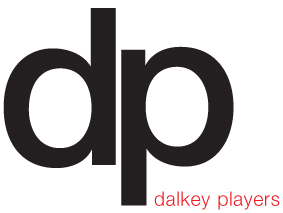 Chronicle                             Our 40th SeasonLua McIlraith	                    ChairmanSiobhan Galvin                       SecretaryDonal Ryan                             TreasurerEmma Mulligan		     Technical Skills OfficerMary Carroll		       I.T Management                      Emma Jane Nulty  	       MemberGerry Clabby	    	       MemberAlan Nuzum	                    MemberAileen Byrne                           Member Artistic Committee                         Emma Jane Nulty, (Chair)   Aileen Byrne   Emma Mulligan   Colm Kearns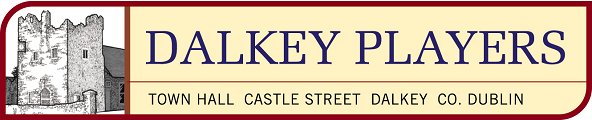 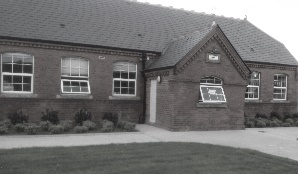       July/ August  2015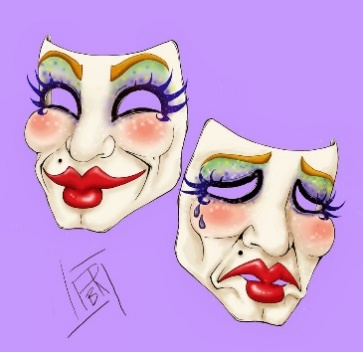 Our inaugural Event of the 40th Season was a visit to Áras an Uachtaráin for a Garden Party hosted by the President Michael D Higgins and his (former actress) wife Sabrina for representatives of Drama Groups around the country. Claudia and Lua attended on behalf of Dalkey Players and it was a fabulous day. Weather was perfect, the Arus and Gardens were wonderful, Michael D’s speech was both hilarious and appropriate and a great day was had by all.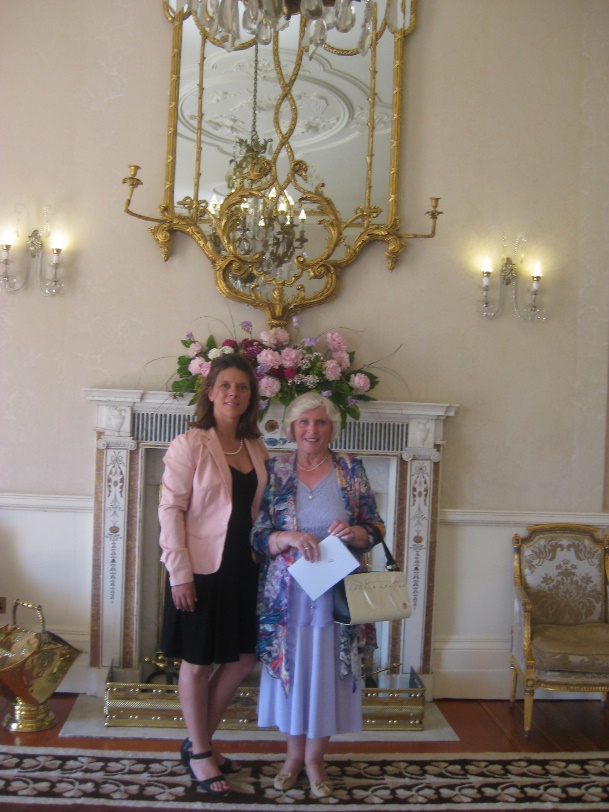 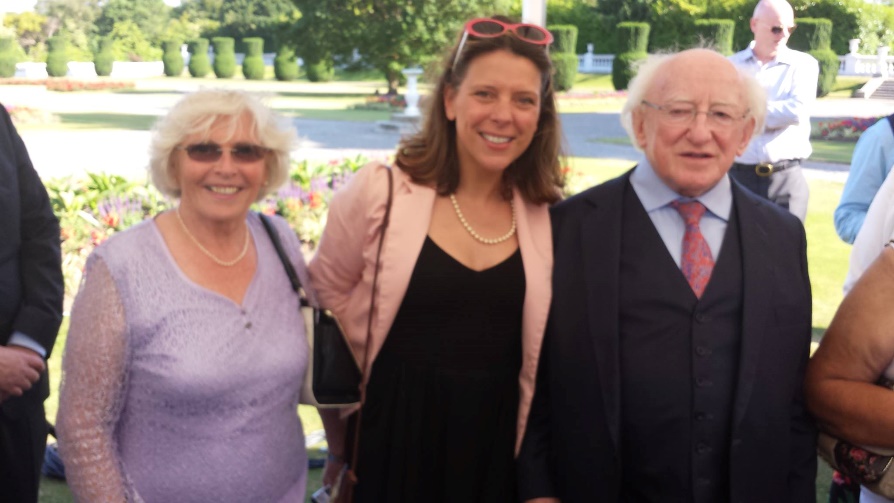 Then we started the current 2025/16 season with the brief from our AGM ringing in our ears. As this is our 40th Season and we have spent a number of years rehearsing in Killiney the majority of members felt it was time to source a rehearsal venue back in Dalkey.                                                                                                                                           To cut a very long story short we finally achieved our goal and brokered a very advantageous deal with the Harold Boys School Board of Management and have spent a wonderfully comfortable year back in the heart of Dalkey. The room is perfect, we have extra rehearsal space available and the kitchen became the focus for socialising with numerous birthday cakes and good craic. 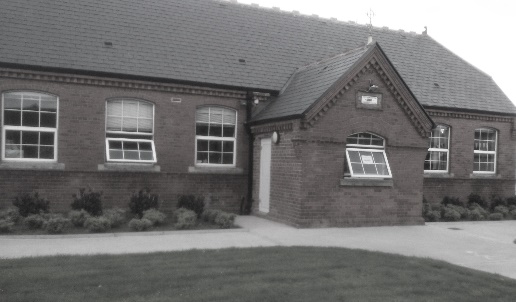 Next on the list was a “New Members” drive. Thanks to Mary Carroll’s bright idea we joined the online MeetUp group listings and advertised three Coffee mornings in the Tramyard Café for interested folks to come along and meet members and find out more about the DP.  Eighteen prospective member attended with a variety of interests and were delighted with the opportunity to learn more about us.The final item was to consider going back on the All Ireland Drama Circuit because long standing members had such wonderful memories of dashing round the countryside with our cast crew and sets, endeavouring to get to the Finals in Athlone (which we did on many previous occasions). It would require major fundraising but the enthusiastic Committee decided to go for it.September  -December. Opening night in Dalkey saw a huge turnout of current and prospective new members. Over thirty people attended to meet and hear the plans for the year which the Artistic Committee headed by Emma Jane Nulty had worked so hard over the summer months to prepare. From the 15 prospective members on the night five people joined up and over the next few weeks four more showed great interest and supported us during the year and will no doubt become members in September 2016.  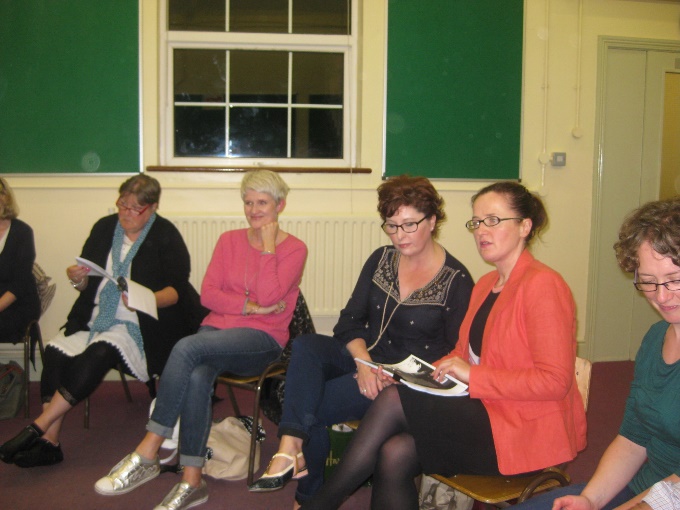 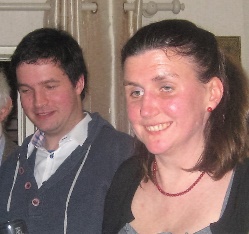 New members  this year   Left Julia Crimmins  and right   Jean Larmour( 2 from left) Sarah Coughlan and Lorraine McRory  4th and 5th from left plus Alan Stewart.  (See photo later)The 2015-16 Programme.Autumn Production     “Molly Sweeney” by Brian Friel   Directed by Aileen ByrneOne Act Festivals	 “Melody “   by Deirdre Kinehan   Directed by Emma Mulligan (her debut as Director)Spring Production         “Jayne Eyre”     For the Festival Circuit Directed by Emma Jane Nulty Play Club 		  Play readings and opportunity to try acting for new and inexperienced members.Fundraising also swung into action with Tickets for the 400 Limited Draw being given to members to sell with the aim of making 2000 euro. Raffle to take place on the last night of the Autumn Production. Auditions went ahead for all three plays over the next few weeks and the following members took to the boards. Mary Carroll      played    Molly                                                                          Gerry Clabby       played   Frank her husband                                                                        Alan Nuzum         played   Mr Rice an Ophthalmic surgeon.                                       Rosemary Lynch                  Provided live singing each night                          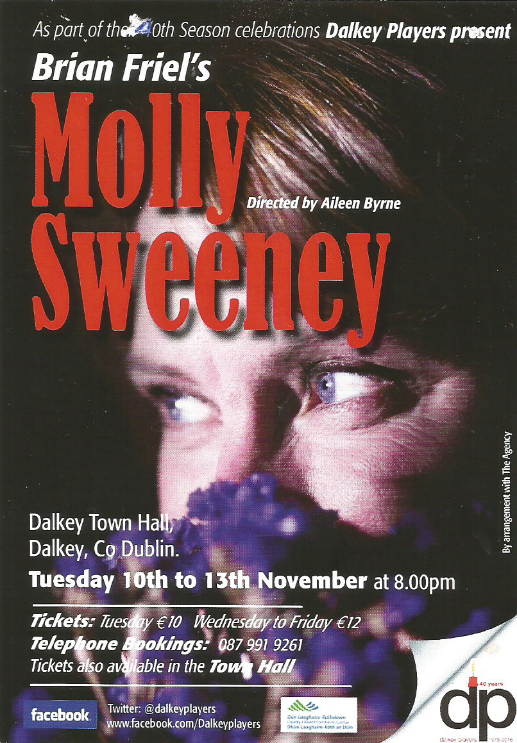 Aileen (in spite of being hospitalised during the Rehearsal period) did a fantastic directing job and riveting performance were given by the three actors to the delight of Dalkey audiences. Sadly Brian Friel died just a couple of weeks before our opening night so we were probably the first group to perform this play post mortem. A relative of the late author came to see the production and said it was one of the best “Molly Sweeney’s “she had ever seen, which was a compliment we will long treasure. Lua and Emma Jane provided major production back up for the show. New member Lorraine McRory did the sound for the show with a minimum of training needed.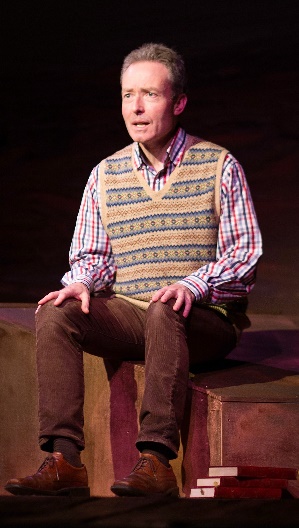 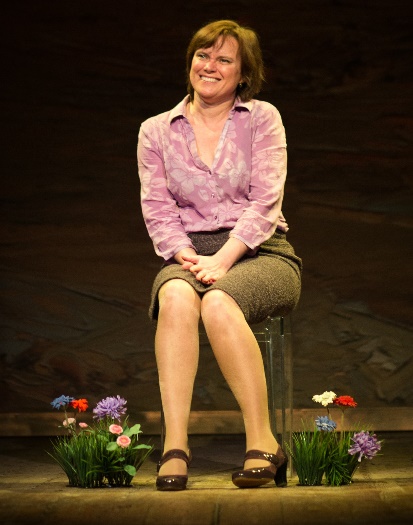 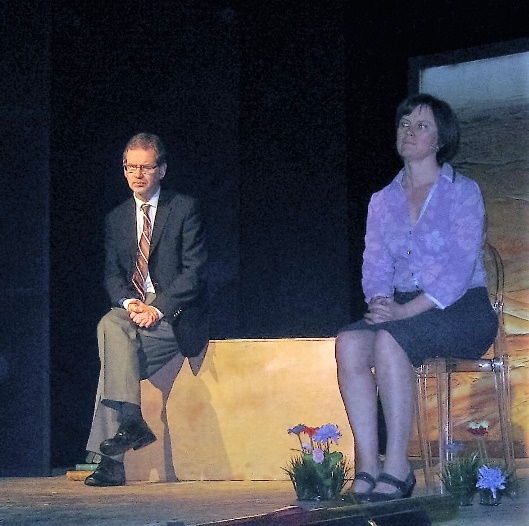 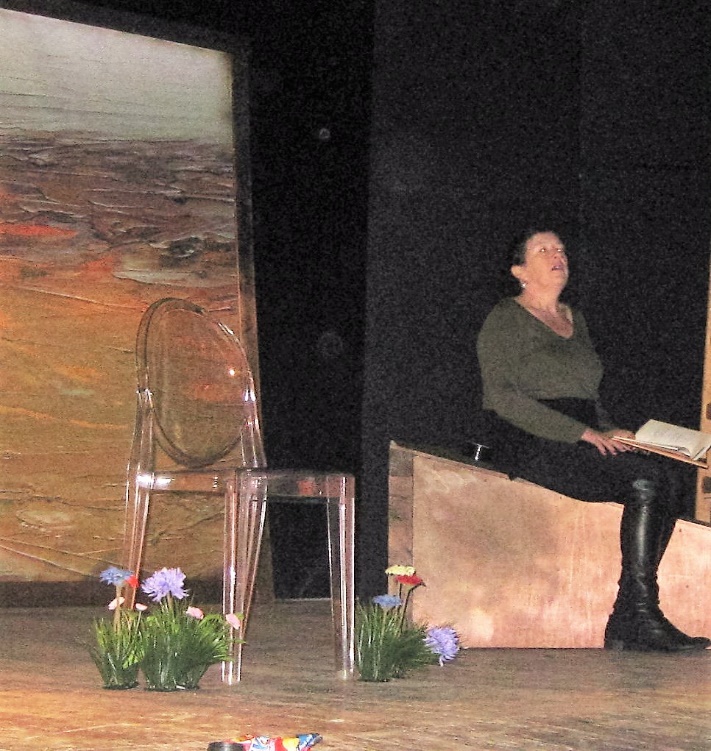          Gerry                                       Mary                                       Alan and Mary                                        Rosemary 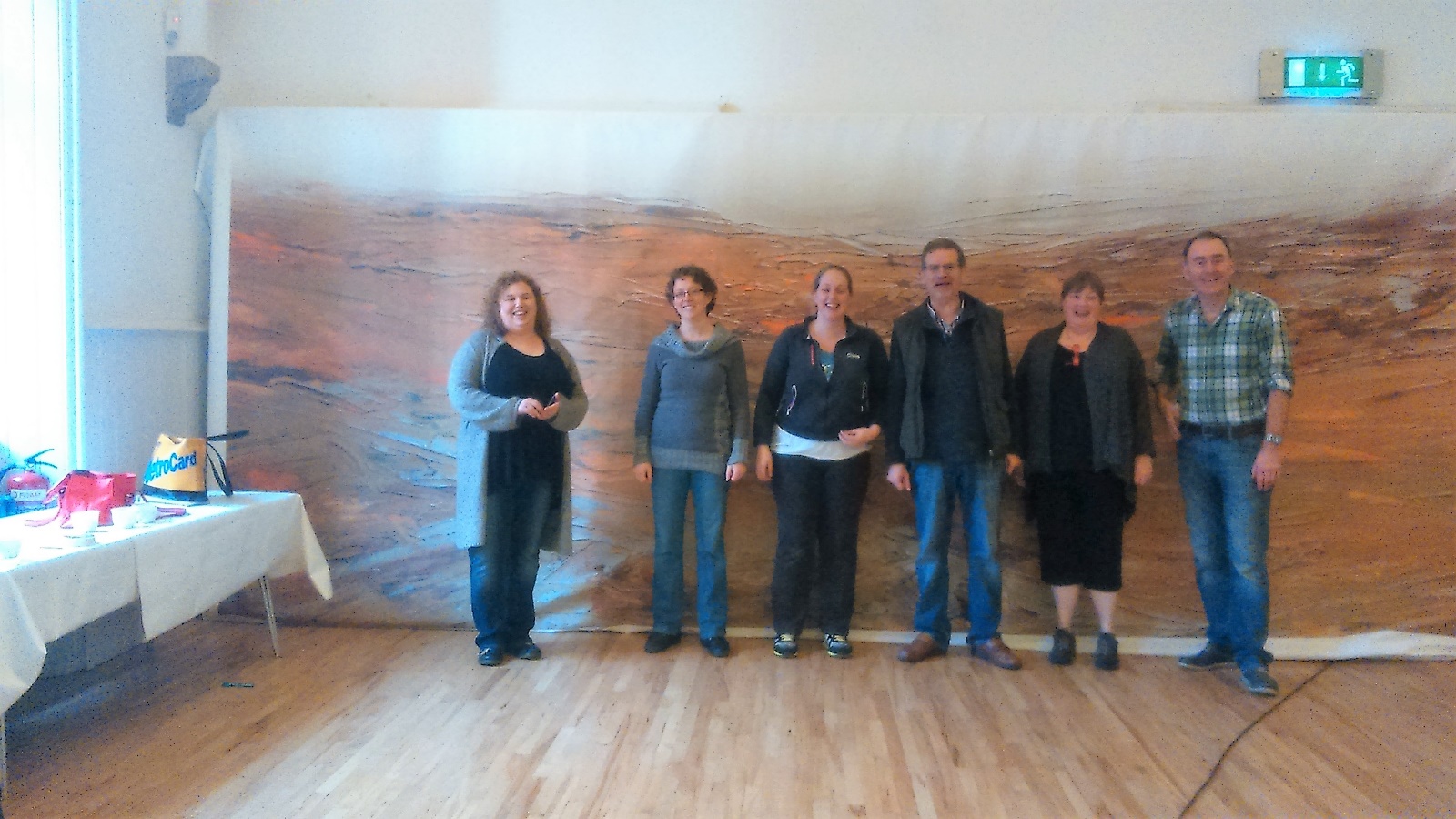      The Set Construction gang in front of the wonderful Backdrop originally created for the Hiker. The Limited Raffle was won by a friend of Siobhan Galvin’s and it netted us a tidy profit.  A great start to our 40th SeasonMeanwhile Emma had cast her twosome for the One Act play” Melody” which was entered for Bray and Glenealy Festivals.  Two newcomers to the Dalkey Stage were welcomed…Alan Stewart and our Secretary Siobhan Galvin. Aileen was on board as a mentor for Emma’s first outing as a director and rehearsals started. Emma Jane then cast “Jane Eyre which had been done in November 2013 but was deemed a really good circuit choice as it had a medium size cast and had not been on the circuit before. Only Maria Bruce and Maura Lavelle remained from the original cast and were joined by Dermot Byrne, Mo Hudson, David Butler, Lua McIlraith Alan Nuzum  and newcomer Sarah Coughlan. Fun was being had by the Play Club who read many of the Small Plays for Ireland and took a crack at acting them out. We also read a play by interested newcomer Gavin Ryan “Oestogen Rising “ a black comedy with a nod to the !916 Celebrations to come.  His partner Carolyn Coughlan also read with us until she broke her collar bone. We learned early in the Autumn that our much loved hard working Life Member John Walsh was not well and undergoing treatment so we had him in our thoughts and prayers. January 2016The Year started with a bang as we partied in Lua’s house in Sandycove. The New Year event seems to have supplanted a Christmas party over the past few years and this timing does work far better.  Something to look forward  to when Xmas madness is dying down. However we still cling to the Kris Kindle Tradition and fun goodies were piled into the Xmas Basket. Great fun was had by all diving into the deep recesses of said basket.  BYO was the order of the night and fuelled merriment, member interaction and a great sing song with Siobhan Caskie stunning us with her lovely voice. Hidden talent coming to the fore. Dermot was there with guitar and song ………roll on the next party.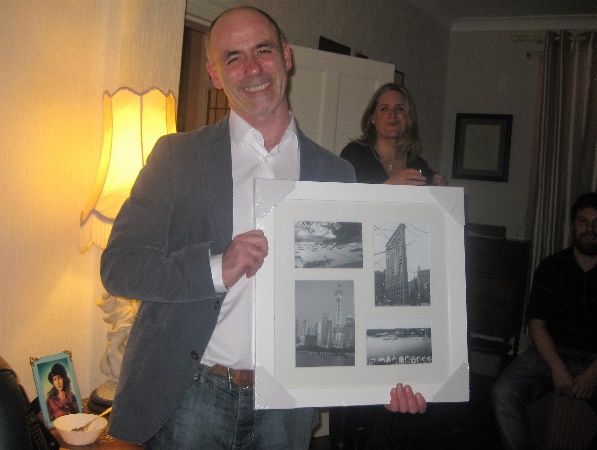 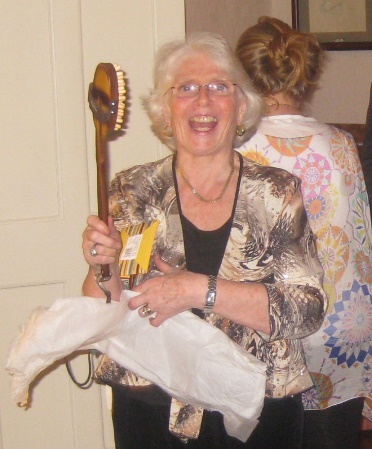 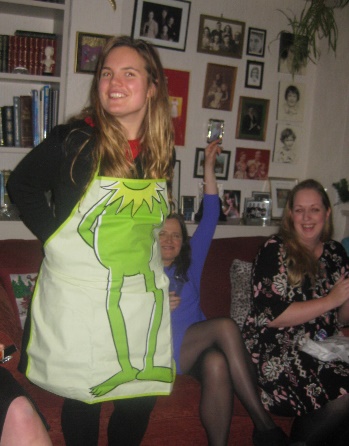 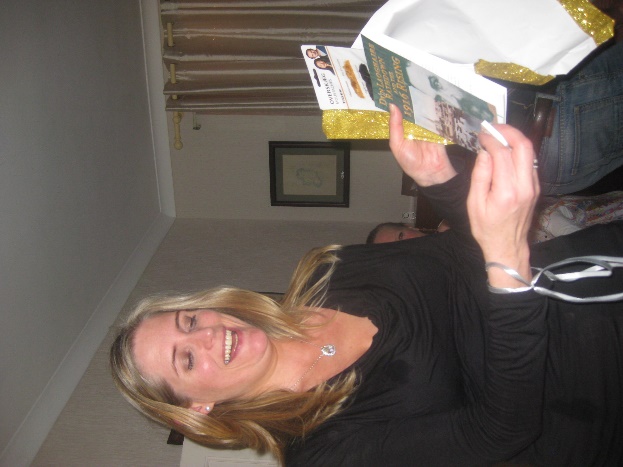 Some of the Kris Kindle Offerings.**************************************************************************************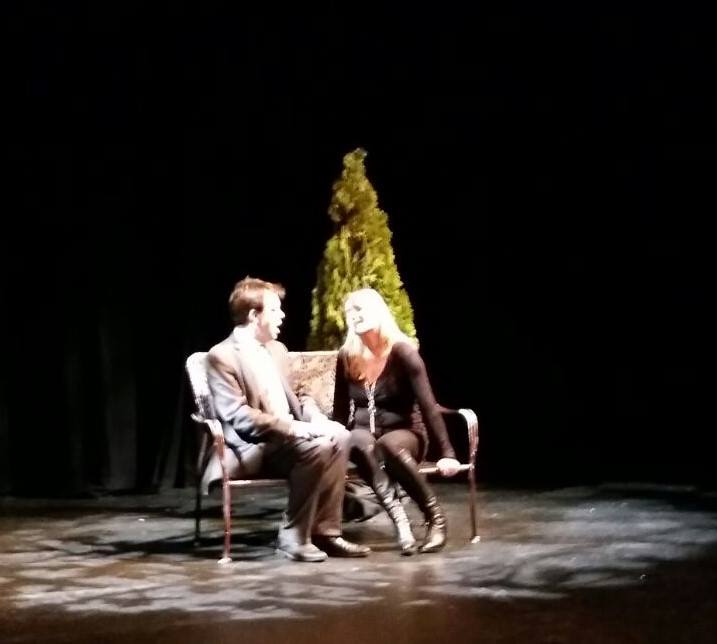 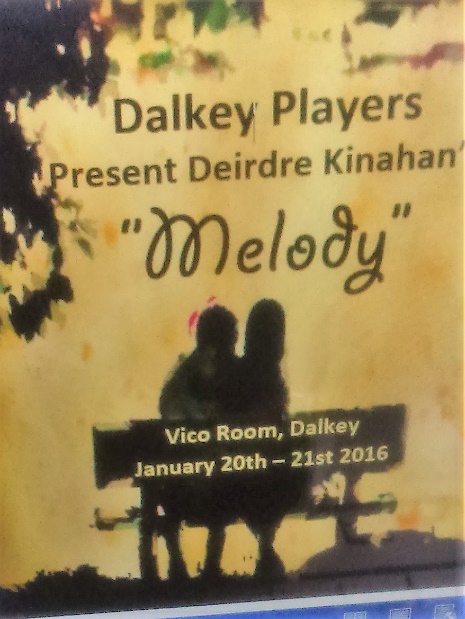 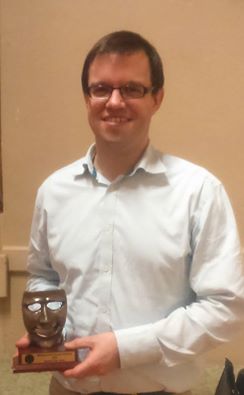 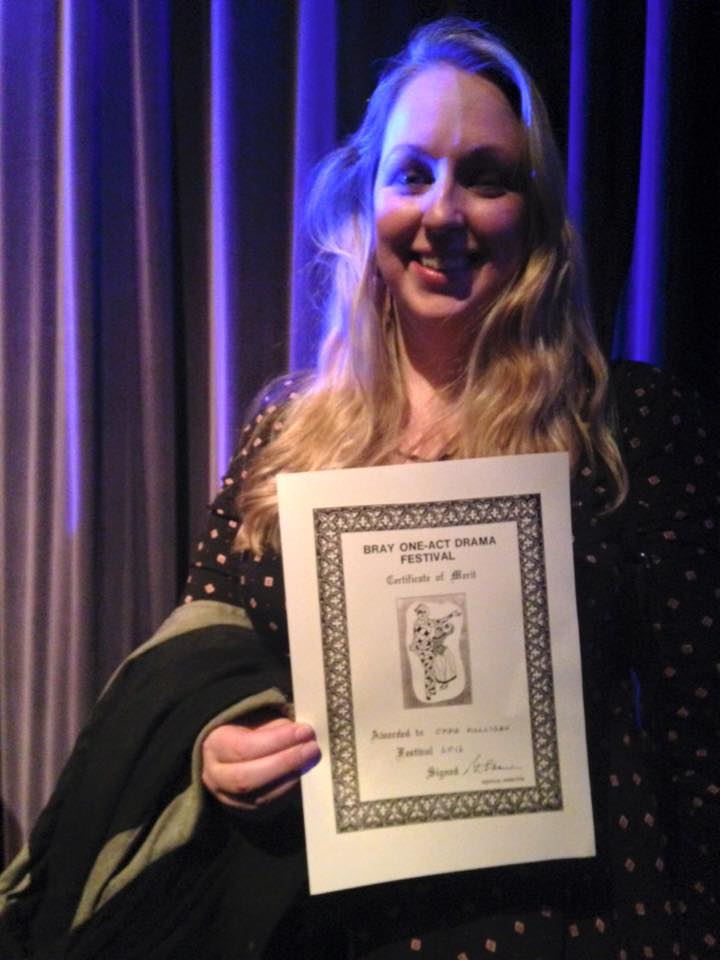 Alan and Siobhan                     Poster by Maria Bruce                 Alan Stewart               Who else but…EmmaThen Bray and Glenealy Festivals beckoned with Emma in full flight as a first time director. Shelly Murphy and Julia did backstage with Shelly supplying mountains of food to be consumed onstage.  Claudia and Jean Larmour also helped out.  The results were very gratifying indeed.  Alan  Stewart got runner-up best Actor in both Venues, Siobhan  Galvin got excellent Adjudications, while  in Bray Emma Got a Merit Certificate  for her first time directing and Tom and Kevin were nominated for Sound and Lighting. Another feather in DP’s Birthday cap. The fundraising drive headed by Lua and Aileen was in full swing . The crafty idea of “Sponsor a Candle on our Birthday Cake” mooted by Alan was working and the money was slowly coming in. Dalkey Motor Company sponsored the back page of the programme for the Feb Production in the Town Hall and another big donation came from our sadly missed Caroline’s(RIP) Dad. 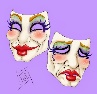  February. 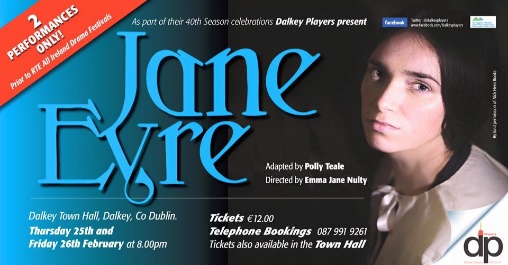 Things were looking good on the rehearsal front for “Jane Eyre” We decided to do two nights in Dalkey as our preparation for the Circuit. We had secured 8 Festivals the length and width of the country which was going to be challenging to say the least. The Lighting Plot was the most intricate ever attempted by DP and was being designed by Barry Donaldson. It was not finalised for the dress rehearsal which was done practically in the dark and we had a marathon session in the Mill Theatre finishing at 1am to get it all on computer. I found a white feather on the stage as I left and thought……….does this mean what I think it might?  More of that later. We played to excellent Houses with standing ovations and rave reviews both nights which really set us up for the 8 performances ahead. Sponsorship was coming in and we felt a bit more relaxed about the finances involved. This was the Marathon 8 days and a few nights of Janie’s travels around the Country, 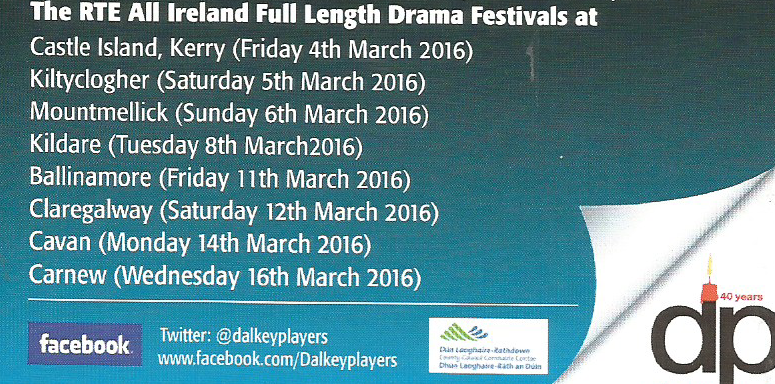 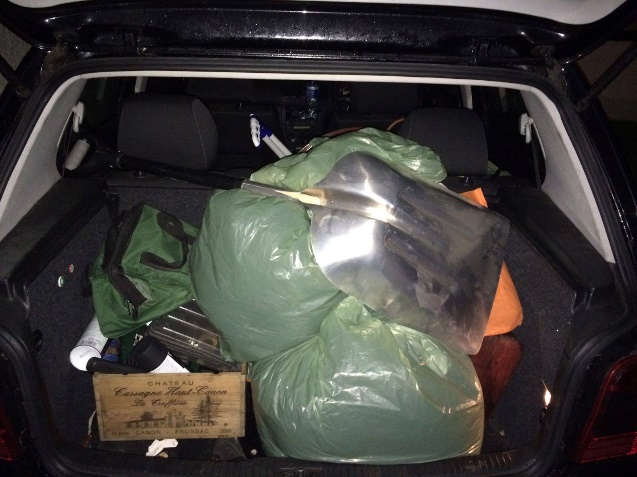                              The Itinerary                                                                    And never forget the Peat MossDoing the Circuit was an………….. “Hair raising, educational, cast and crew bonding , co-operational , “What’s App” writing,  nail-biting, diesel/petrol glugging , tarpaulin flapping, Car overflowing , fun overnighting, sing songing, Barry guitar playing,  Emma Jane  hobbling, lights misfiring, sound disappearing,  peat moss inhaling,, standing ovations, two second places  5 wins and 39 trophies…… EXPERIENCE.”   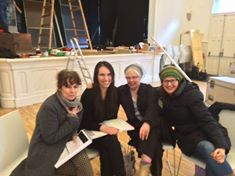 And that was without the brilliant photography from Dermo plus the Poetry to go with it not forgetting the magical Photos from the Kiltyclogher show by Liam Malaniff.  I think that sums it up. We were so thrilled to get to Athlone and had a night in the School to show off our loot to the membersLeft     Set build and Line run Dalkey  February 2016    The Barry Pose (every venue)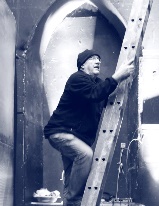 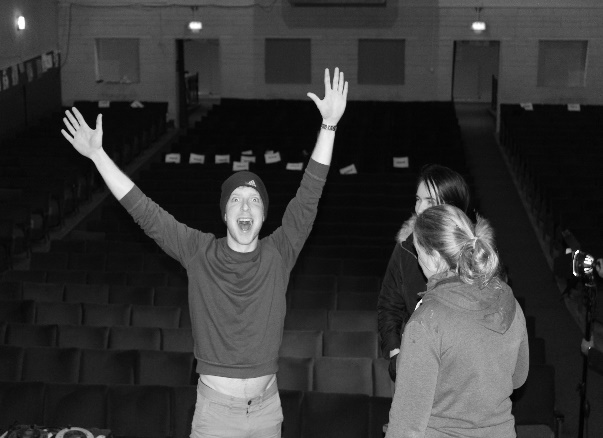 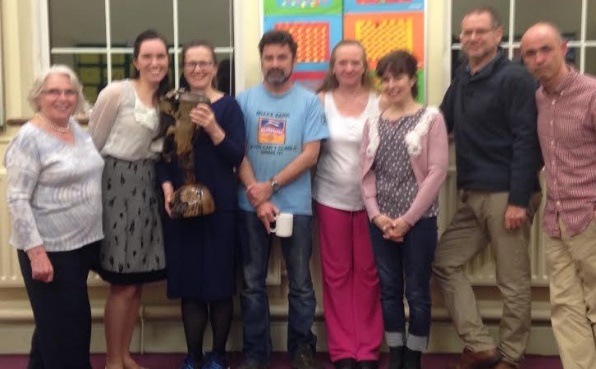 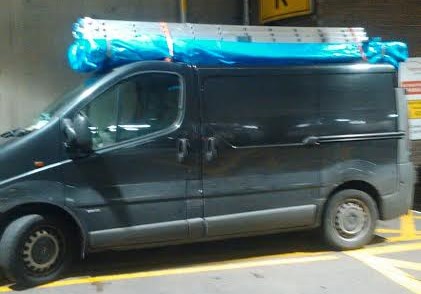 Ross Murphy joins the crew.                    The cast                                                    Barry’s van  ready to roll                                      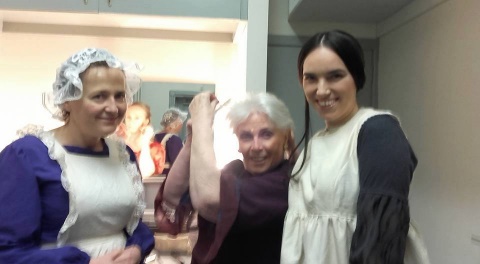 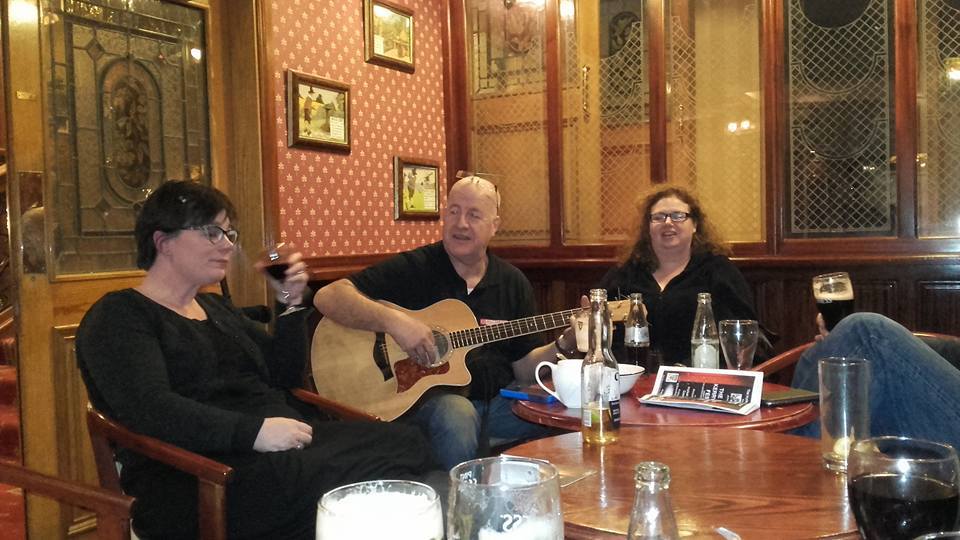 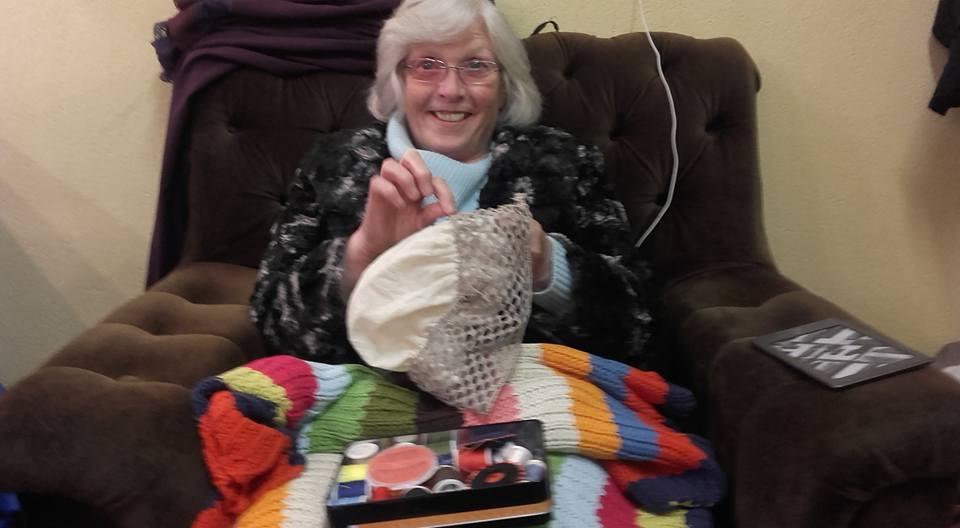 Dressing room                                       Party time                                                                  Costume repairs                                                                              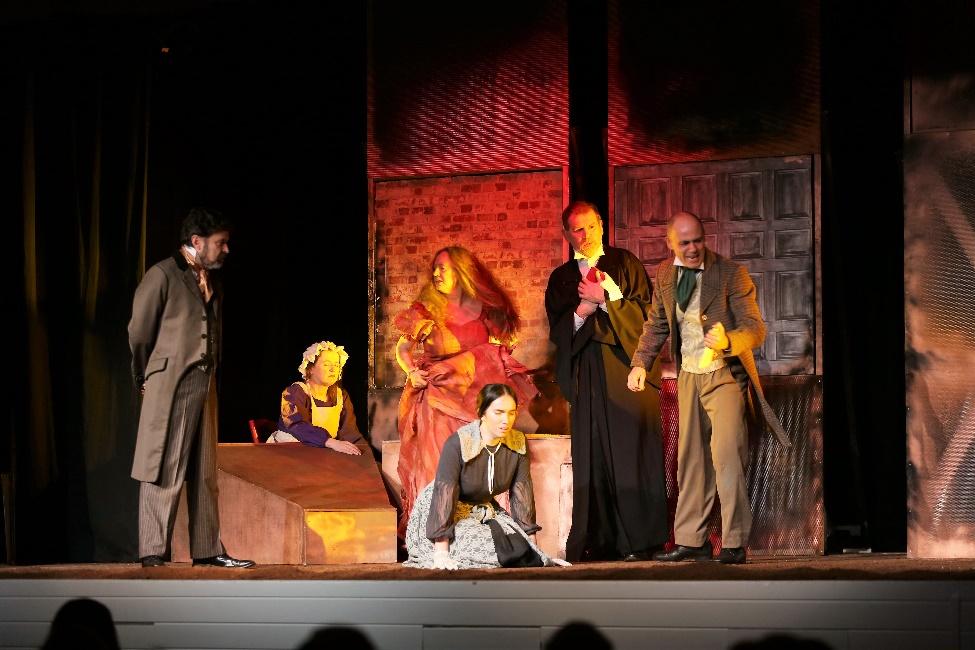 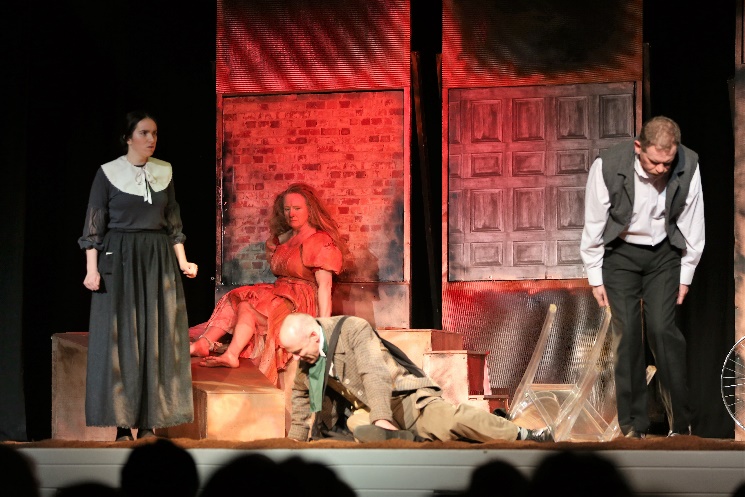   In Action  						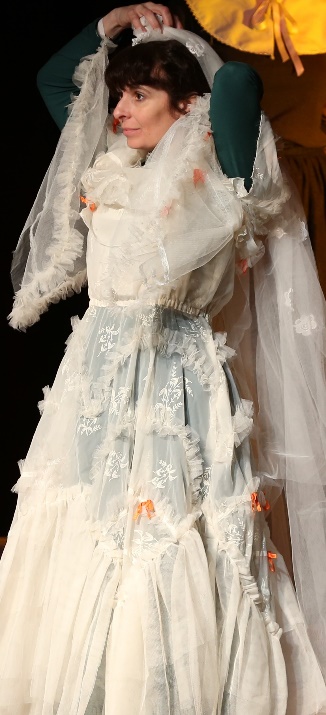 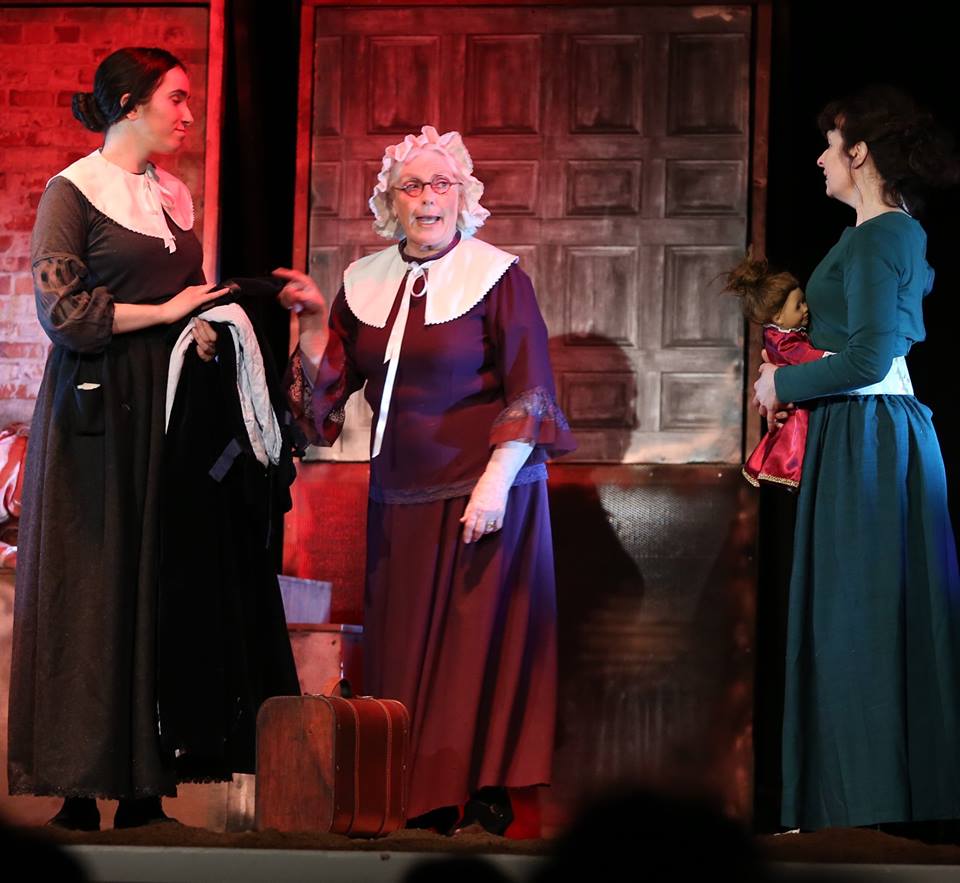 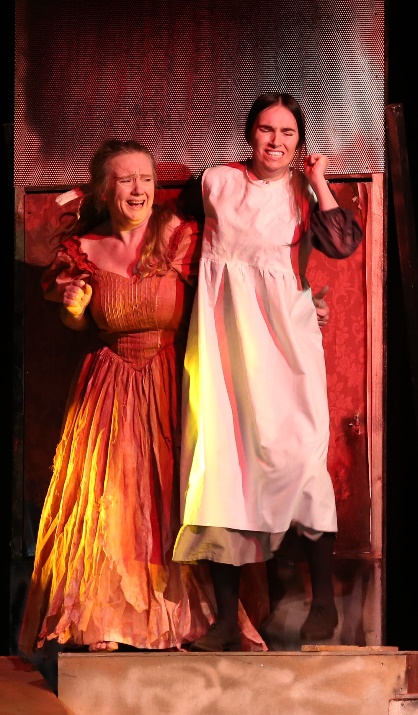 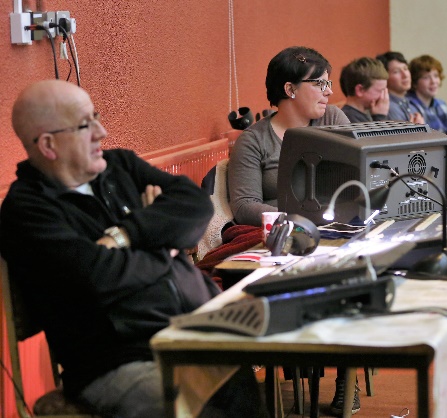 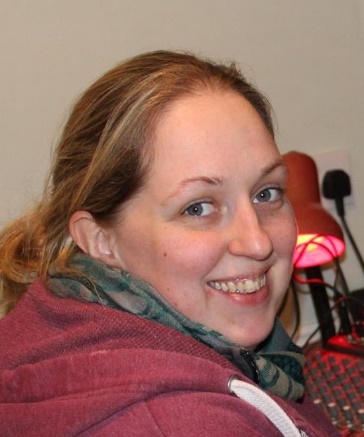 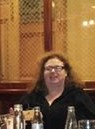 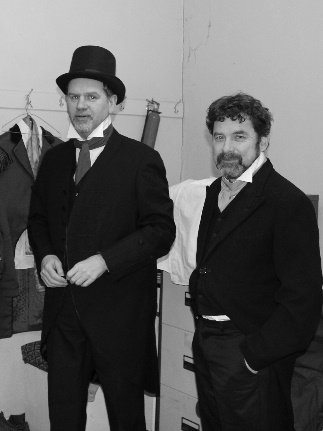 The worker bees……Barry and EJ         Emma                                            Shiv                            Alan and David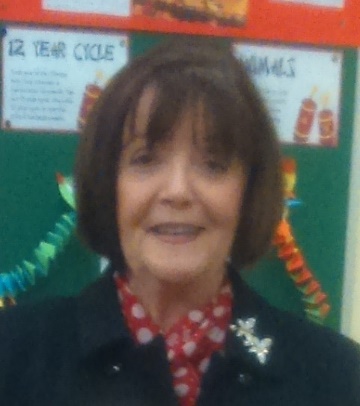 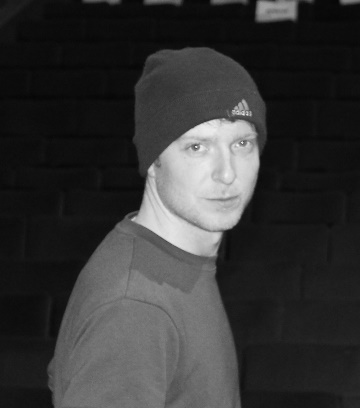                       Mary   R                                       Ross                                                  Mary C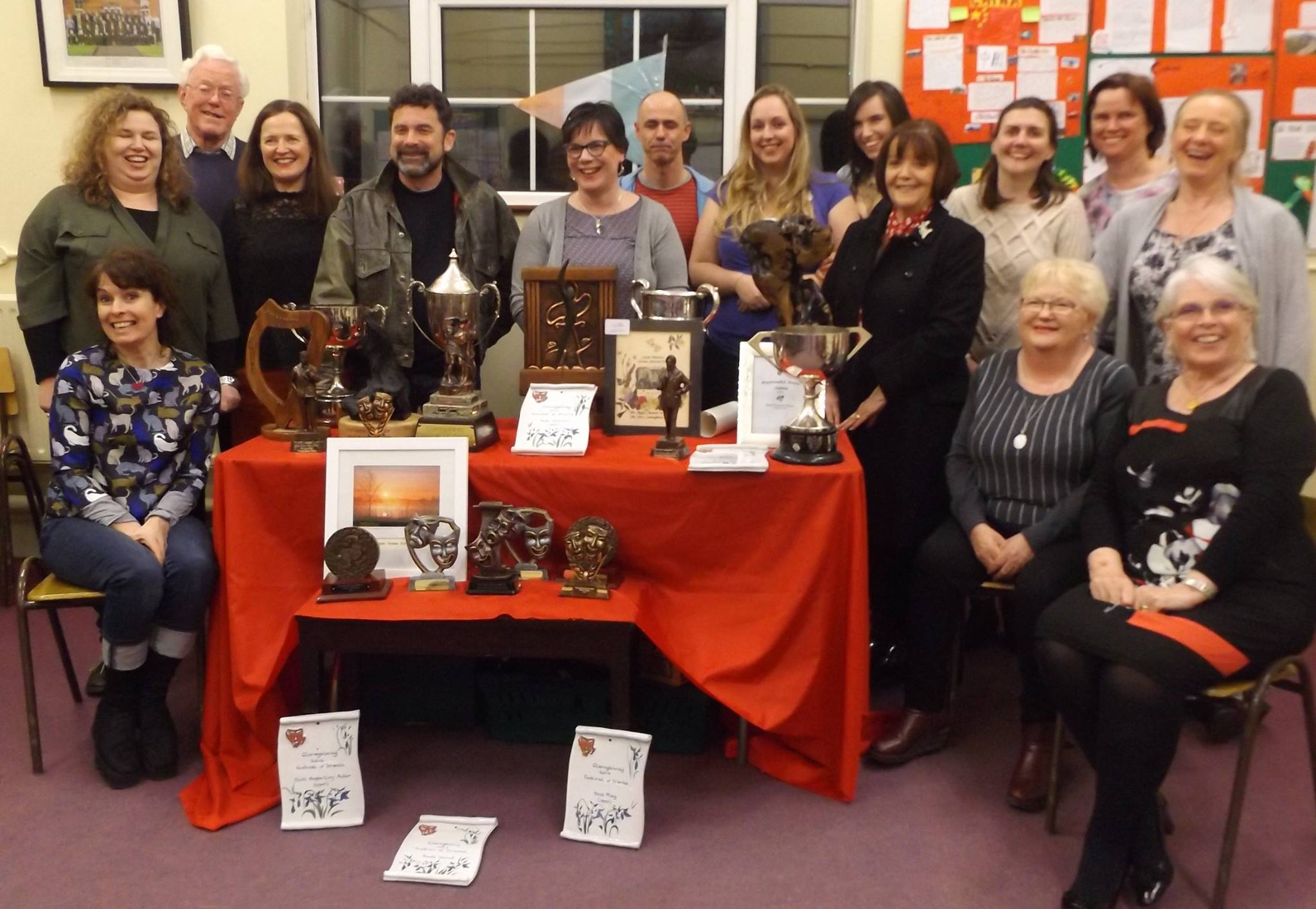 The Loot from 5 wins and two second places.And so the “Jane Eyre Road Show” rolled on. Time to get back to Dalkey to prepare for Athlone.We were over the moon about our exposure on the RTE Nationwide TV Programme . RTe came out to the Harold School to film us rehearsing, interview Emma Jane about her input, and a lovely section all  to herself for Maria the Star of the Show…..it definitely improved our audience numbers.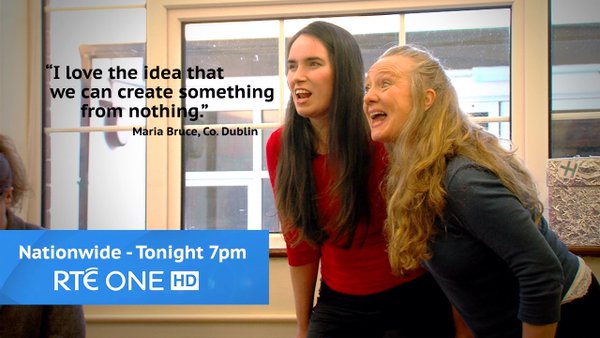 And we announced ourselves in style thanks to the Parish Church. Maria meets her Alter Ego as we all get ready for another fabulous two nights in Dalkey with other Drama Groups who could not get tickets for the Athlone (sold out in ten minutes) Show coming to see it. We got two more standing ovations to add to the tally and the feedback was truly wonderful.  8 new Flats were being built for Athlone and this time we were wise and booked a big van which took everything we needed with The Blessed Barry at the wheel…..what a man!!!!!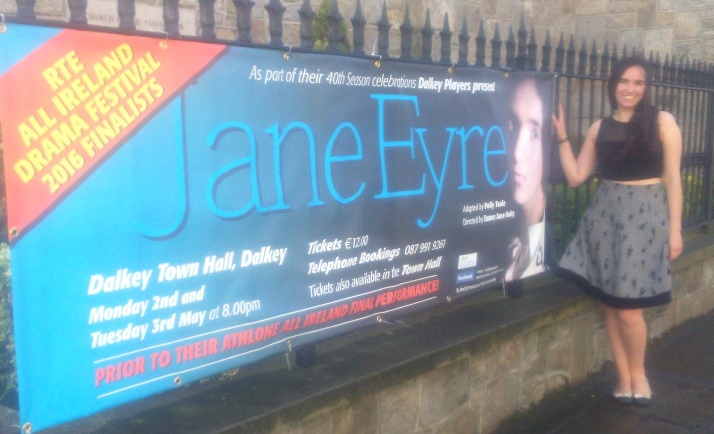 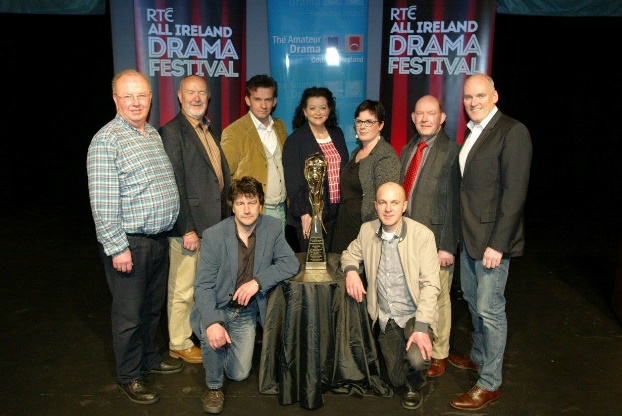 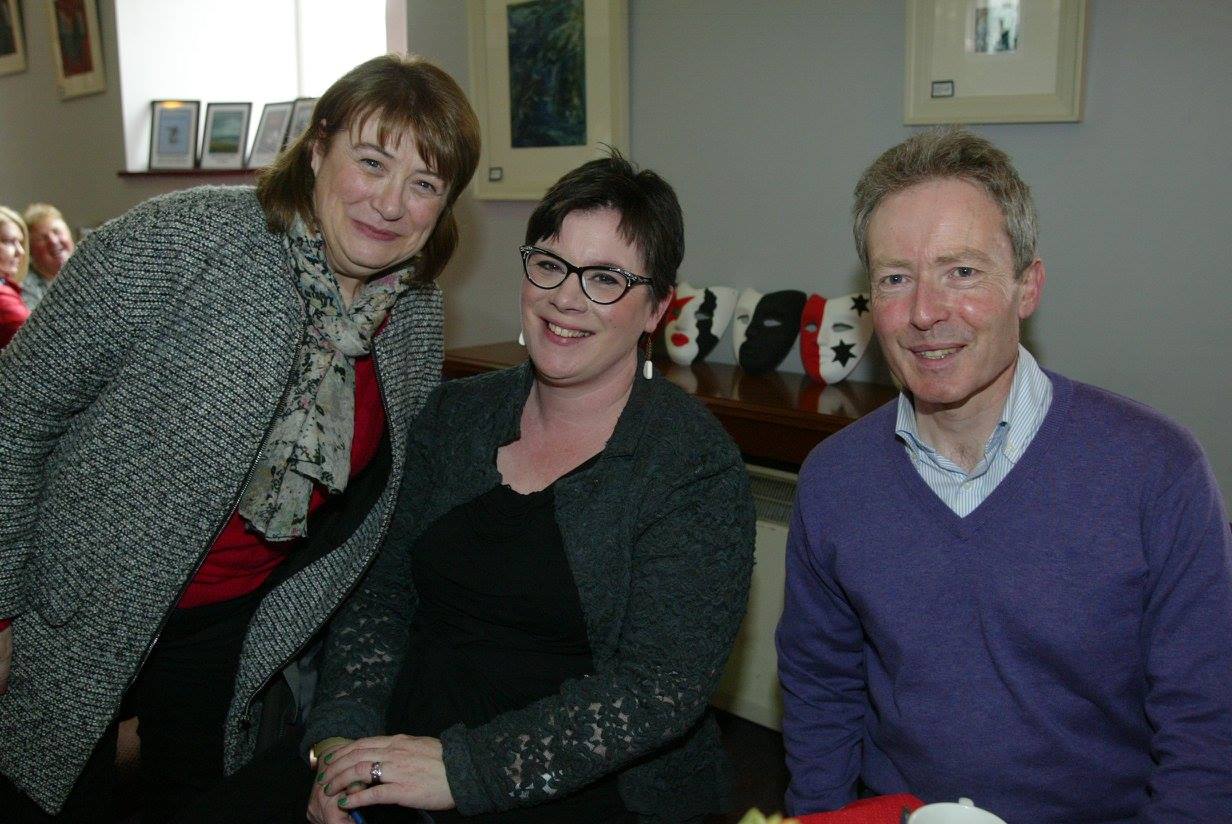 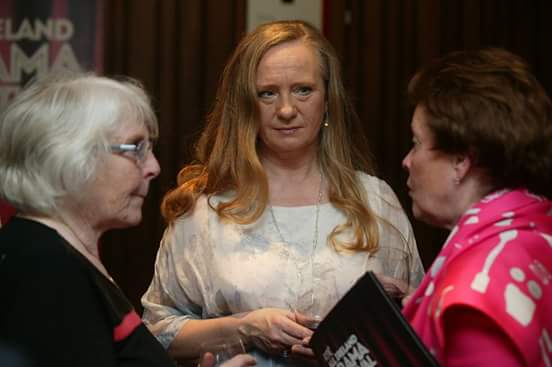 The Directors at the Draw for Dates         EJ and Gerry happy with result     Mo and Lua at the Abbey Launch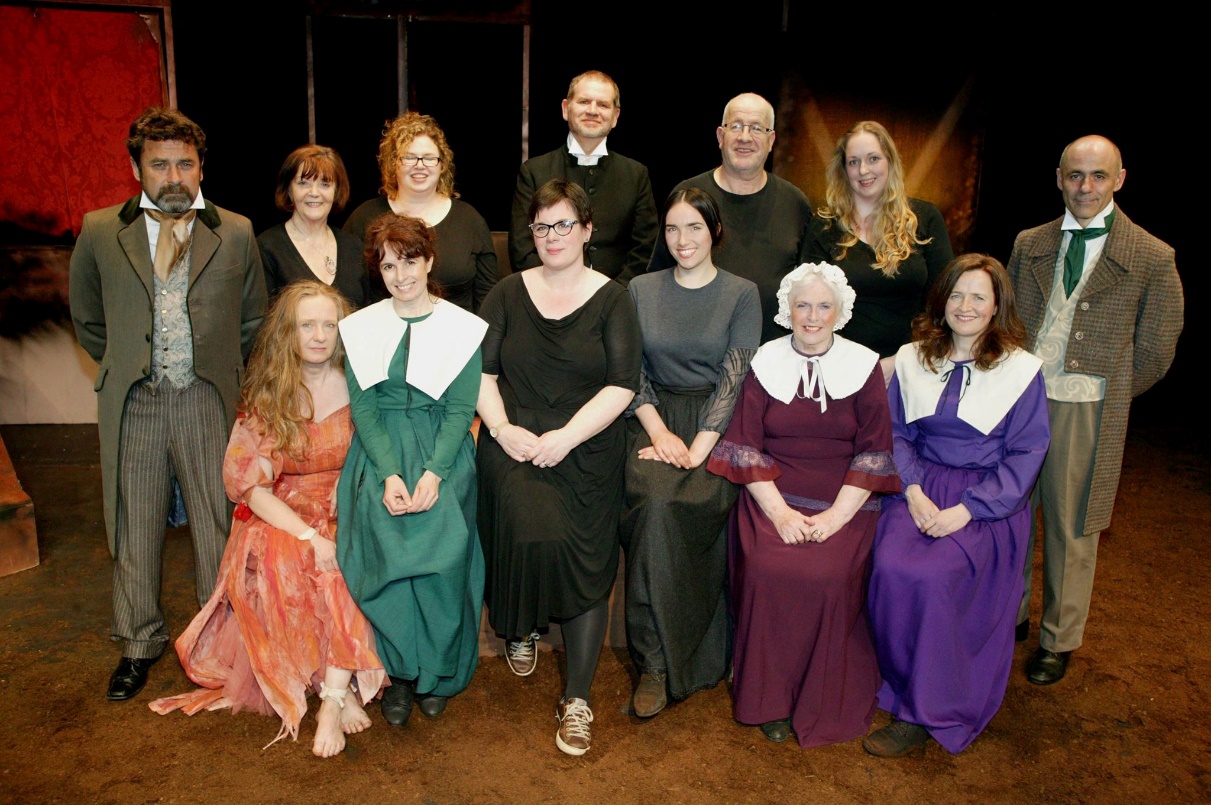                                            The Cast and Crew after the Athlone PerformanceWhat can we say about performing in the Dean Crowe Theatre? Easily our most magical and best performance.  We so enjoyed being out there and it was extra special for Lua whose parents were involved with the Theatre Festival from the very first one and for many years after. The audience loved it and it was the talk of the town for the next two days. The adjudication was very good and costumes came in for special mention alongside the acting and production elements. We went to the Bar after striking the set on a bit of a high. Entertainment was laid on but all had to do their party piece. Who would have guessed that Maura Lavelle had a hankering for Stand-up comedy….Maura great Joke telling …..Lua, Dermo Emma Jane Barry all sang and Lua got the trophy for best Act of the Night………..No 41.  And then we had to wait until Saturday for the Gala Dinner and the big announcements.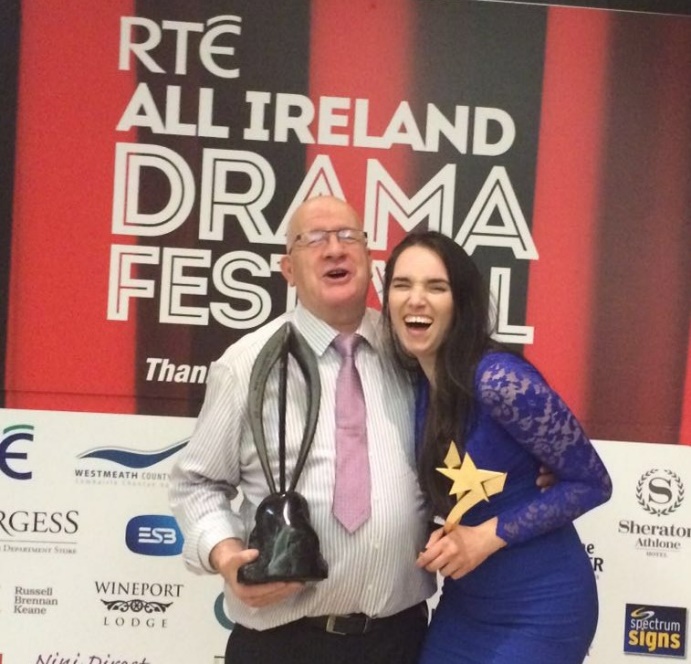         WE WERE RUNNERS UP and in additionMaria won Best Actress Barry won Best Lighting.We also got nominations for Best Director Emma Jane… Best Supporting Actor, Dermot, and Best Stage Management Emma and Siobhan. What a night!!We were ecstatic with relief and excitement. A year ago we did not dream this was possible but thanks to our Sponsors and a hard working Committee, Director, Cast and Crew…we (nearly) did it.This brings our total of trophies won to 43!!!!!Our sincere thanks to all the Members of Dalkey Players who supported us every inch of the way, coming down to rehearsals, coming to the various venues round the country, selling tickets, helping front of house…we could not have done it without you.So many of the cast won awards on the Circuit that it is only fair that we highlight all of their many successes this year. 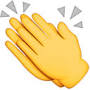 The week after Athlone Dalkey was buzzing with the news of our success and the Community Council put us on the front page of their June Newsletter so we were delighted that all the Dalkey businesses who were so generous to us, got to hear of our win. Our Facebook page and email was alight with congratulatory messages and commiserations on coming so close to the Holy Grail. “There is always next year” was the mantra.  BUT there was more to be done. The Birthday Gala Dinner had to be organised and we were delighted to be able to book this in the 1909 Restaurant.  One of our sponsors) This was held on the 23d May and it was a lovely evening.  A relaxed yet joyous atmosphere prevailed as we were still on an Athlone High. Founder member Josie Dixon was present as were long standing members John Walsh, Margaret Dunne, Ann English and Mary Rigney. Tales of DP in the good old days as well as more recent memories were shared………..We remembered those who were no longer with us especially Caroline and Hilary who left this world far too soon. 1909 tolerated us patiently until 1.30 am so a good night was had by all.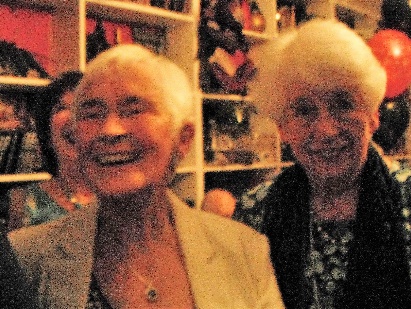 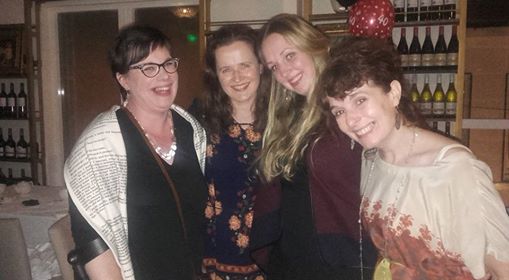 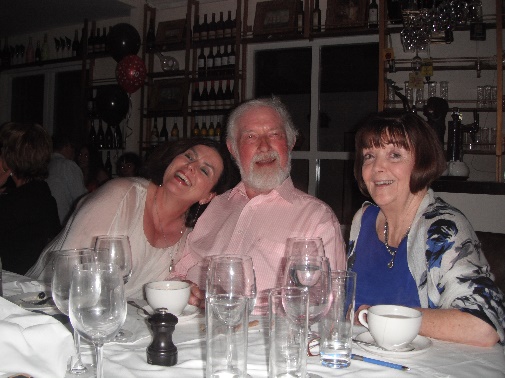 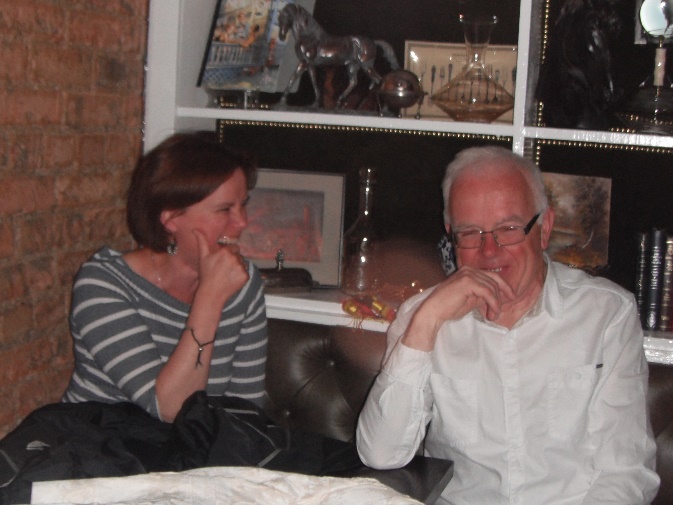 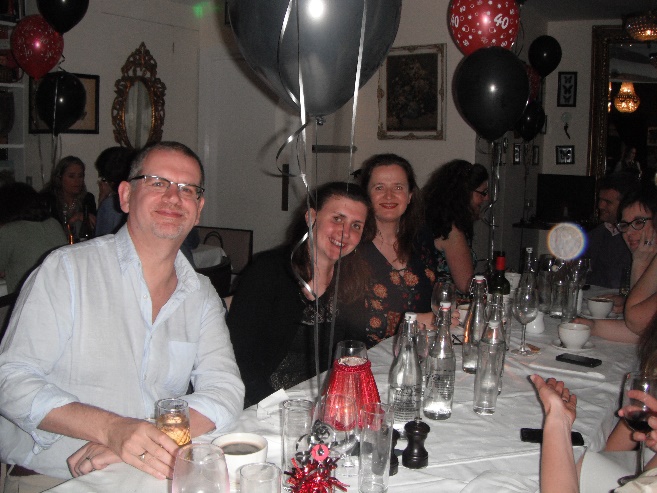 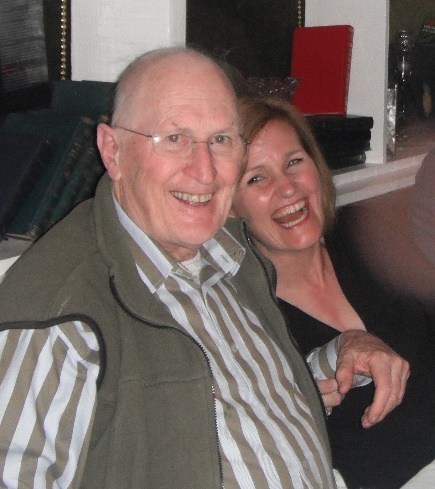 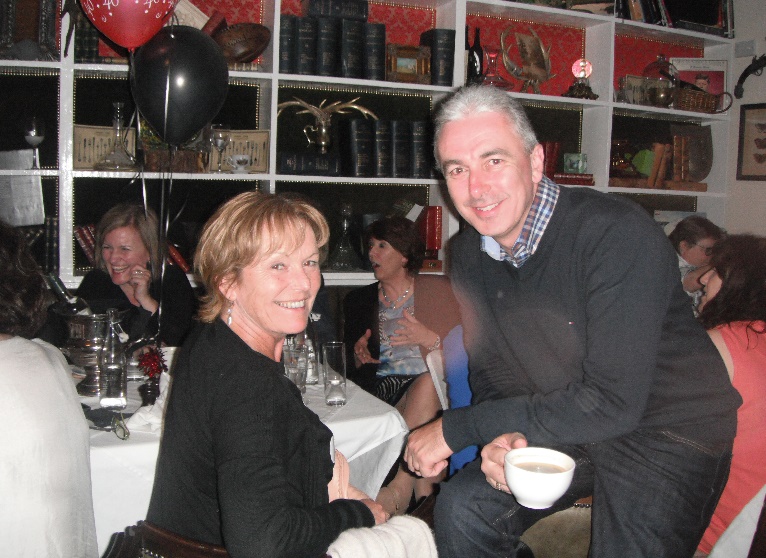 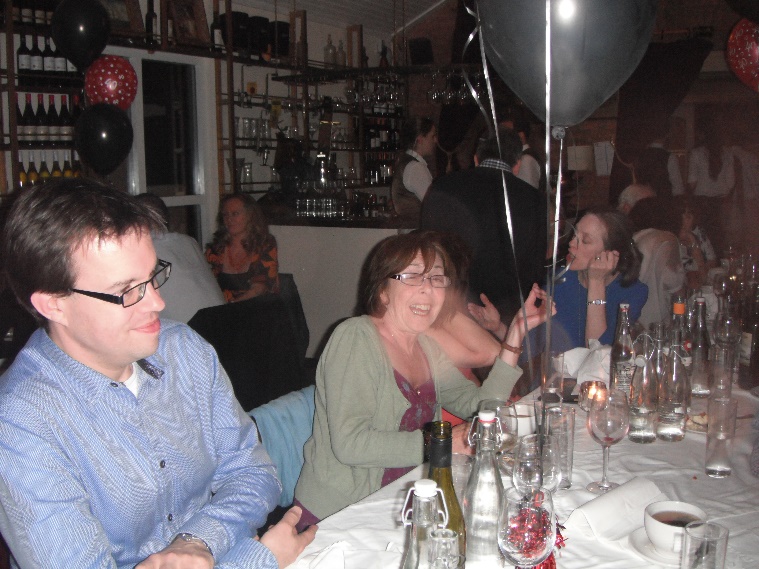 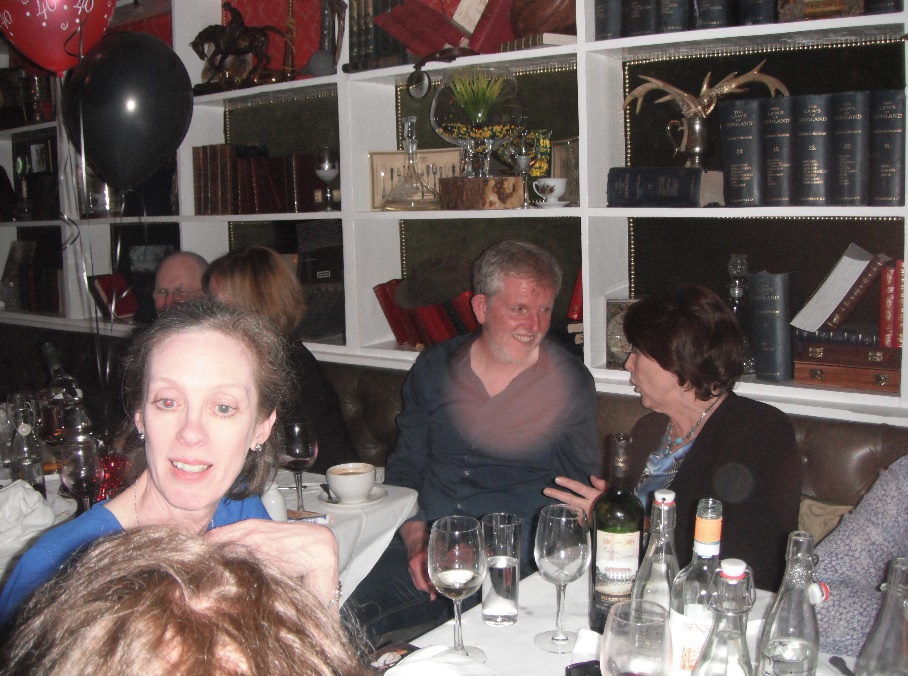 The Party People***************************************************************************************Our final occasion of the  40th Year was the AGM held on June 9th  in the Harold School. After all the reports of the year were delivered it was obvious that the Group are in really good shape artistically and financially and can look forward to another interesting year ahead. We are saying goodbye to Siobhan Galvin who is heading off to teach abroad later in the summer and she was thanked for all her input in the short time she was part of the Group. The Committee’s work is never ending and shortly we hope to tidy up our storage areas…. Aileen’s and Rosney Nulty’s garages to be precise. These two ladies provide us with this service free of charge and put up with our comings and goings uncomplainingly.  We also have to buy clothes rails and hang the costumes stored in Cabinteely house Plus prepare the Autumn Programme…so no pressure then Milestones during the Year. 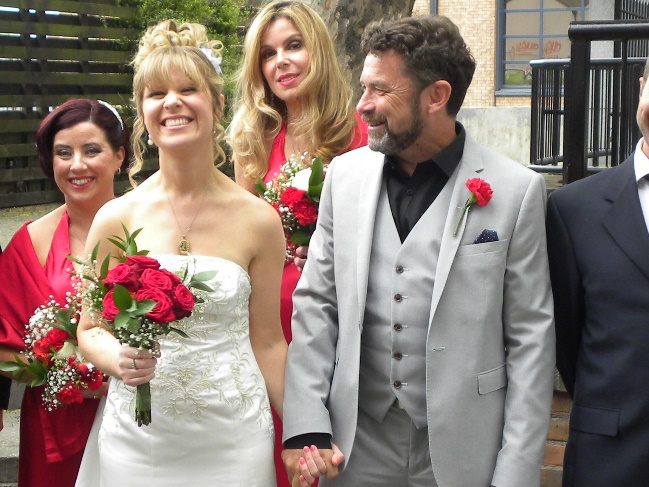  We have had so many theatrical milestones this year that it is nice to have something different to write about and that is the wedding of David Butler and Tanya his gorgeous bride.  Luck was with him when the Athlone date did not coincide with his stag night And DP gave him quite a send off to that event with a searing Quiz (prepared by Tanya of course) and quizmaster Demo putting him through his paces. We hear that the wedding” afters” was a blast and the honeymooners departed to Greece for a lazy trawl around the Islands.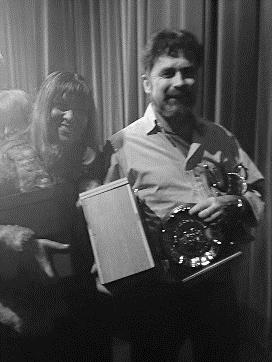 On a theatrical note however David’s play “Blue Love “captured 5 prizes at the Bray Festival in January. Best Play…. Best director   Best Lighting and Design Adjudicators Award for the Script and Best Actress so a huge Congrats on that success as well as all his other writing projects that are doing so well.  Tanya also is a writer so this is definitely a marriage made in authorship heaven so may they have many years of double success ahead of them.    Here they are with some of the Bray Trophies ***************************************************************************************                                                                                                                                                                   Remember the white feather I found in The Mill Theatre before the first Jane Eyre in February. Well friends of mine who believe in Angels told me that finding a feather in a place where you wouldn’t expect it to be, meant something good was going to happen…..boy were they right.   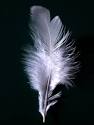 So everyone……have a wonderful, restful, exciting, enjoyable, sunny???? (Or whatever you’re having yourself)  Summer See you all on Thursday September 1st  2016In the Harold Boys SchoolSt Patricks RoadDalkey.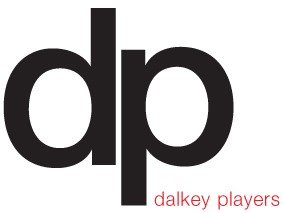 Lua McIlraith Editor   June 2016www.dalkeyplayers.ie                                                                                                   dalkeyplayers@gmail.com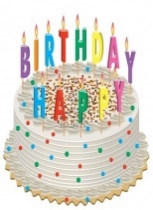 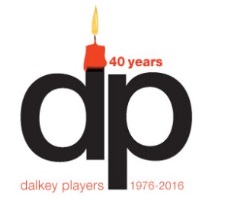 Sponsors of Dalkey Players’ 40th Year Mr Dermod Dwyer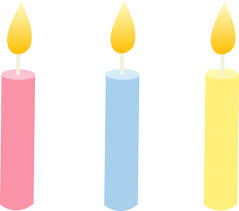  Dalkey Motor Company Core Credit Union Dalkey Eugene O’Reilly Hyundai Ireland Thyme Out Delicatessen King’s Inn Dalkey Rainbow Reflexology  Dalkey PharmacyFitzpatrick’s Castle Hotel  Alan Nuzum Consulting.Tom O’Higgins Estate Agent Dalkey Auto PartsDoyles Butchers Killen Marine Dalkey SuperValu Dalkey McVerry Financial Services O’Shea Manning Accountants Fitzgerald’s Public House Devilles Restaurant Dandelion Hair Design Joe O’Connor Optician Benitos Restaurant John Murphy Jeweller 1909 Restaurant Cleggs Shoe RepairsZahra Media Group Hicks Butchers Eamonn Walshe Garage The Queen’s Pub Country Bake Paul Gill Optician Borza Takeaway Growth Potential Maxwell Pharmacy Rhona’s Hair Salon Celeste Hair and Beauty Emma Jane Nulty Bob Geldof Lynn Geldof Ann Kilty Ann Hickey Mr & Mrs J ChapmanRaffle prizes Ragazzi Restaurant Magpie Inn Dalkey Newsagents Paula Rowan   GlovesGrapevine Wines Select Stores Wine Buff Marion Shine  Senso Studio Hair Salon Bloomingdale Flowers Kerins PharmacyResults from the 8 FestivalsAwardsRecipientsWins5Second place2Best Overall Play of Festival 3Best Director5Emma Jane NultyBest Visual Presentation1The Crew and set designersBest Set2Emma Jane Nulty and David ButlerBest Lighting and Sound5Barry Donaldson, Tom McMahon and  Emma Jane NultyBest Actress4Maria Bruce 3     Maura Lavelle 1Best Actor3Dermot ByrneBest Supporting Actress3Mo Hudson 2       Maura Lavelle 1Best Supporting Actor4Alan NuzumActing Certificate of Merit1Maura LavelleBest moments in Theatre2 A  )For the improvisation of a wheelchair from a bicycle wheel and  b) The Horse aka Alan NuzumAthlone Results ResultsRunner up Best ActressMaria BruceBest LightingBarry Donaldson Nominations 3Emma Jane for Directing    Dermot for Best Supporting ActorEmma and Shiv Caskie for Best Stage Management 